ПОСЛЕДСТВИЯ ОТКАЗА ВОДИТЕЛЯ ТРАНСПОРТНОГО СРЕДСТВА ОТ ПРОХОЖДЕНИЯ МЕДИЦИНСКОГО ОСВИДЕТЕЛЬСТВОВАНИЯ НА СОСТОЯНИЕ ОПЬЯНЕНИЯ
Составом административного правонарушения, предусмотренного ст. 12.26 КоАП РФ, является невыполнение водителем транспортного средства законного требования уполномоченного должностного лица о прохождении медицинского освидетельствования на состояние опьянения. При совершении указанного деяния правонарушитель может быть подвергнут наказанию в виде наложения административного штрафа в размере тридцати тысяч рублей с лишением права управления транспортными средствами на срок от полутора до двух лет. В случае повторного управления лицом транспортным средством в состоянии алкогольного опьянения либо отказа от прохождения медицинского освидетельствования на состояние опьянения, в течении года с момента привлечения с момента привлечения к ответственности по ст. 12.26 КоАП РФ, в действиях лица будет образован состав преступления, предусмотренный ст. 264.1 УК РФ (управление транспортным средством в состоянии опьянения лицом, подвергнутым административному наказанию или имеющим судимость).За данное преступление предусмотрено наиболее строгое наказание в виде лишения свободы на срок до трех лет с лишением права занимать определенные должности или заниматься определенной деятельностью на срок до шести лет.ПРОКУРАТУРАРОССИЙСКОЙ ФЕДЕРАЦИИПРОКУРАТУРАКЕМЕРОВСКОЙ ОБЛАСТИ - КУЗБАССАПРОКУРАТУРА ГОРОДАЛЕНИНСКА - КУЗНЕЦКОГОпр. Кирова,37,г. Ленинск-Кузнецкий, Кемеровская обл., Россия, 652500ПРОКУРАТУРАРОССИЙСКОЙ ФЕДЕРАЦИИПРОКУРАТУРАКЕМЕРОВСКОЙ ОБЛАСТИ - КУЗБАССАПРОКУРАТУРА ГОРОДАЛЕНИНСКА - КУЗНЕЦКОГОпр. Кирова,37,г. Ленинск-Кузнецкий, Кемеровская обл., Россия, 652500ПРОКУРАТУРАРОССИЙСКОЙ ФЕДЕРАЦИИПРОКУРАТУРАКЕМЕРОВСКОЙ ОБЛАСТИ - КУЗБАССАПРОКУРАТУРА ГОРОДАЛЕНИНСКА - КУЗНЕЦКОГОпр. Кирова,37,г. Ленинск-Кузнецкий, Кемеровская обл., Россия, 652500Для публикации на официальном сайте администрации Полысаевского городского округа    15.06.2023№22-1-2023Для публикации на официальном сайте администрации Полысаевского городского округа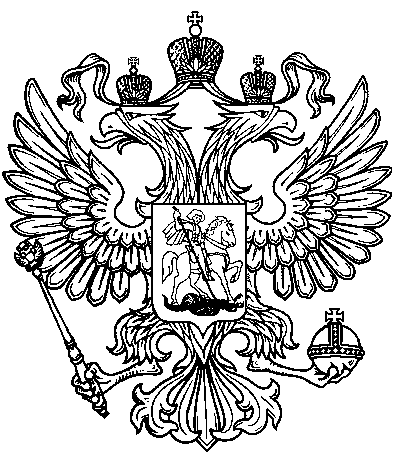 